LKL BENDRŲJŲ UGDYMO PROGRAMŲ ATNAUJINIMASZita Nauckūnaitė - Pirmadienis, 2018 spalio 29, 21:04Gerbiamieji Kolegos,ne už kalnų ir ugdymo turinio atnaujinimas, apie kurį visi jau girdėjote.Jeigu bus mokyklos struktūrinės permainos (5-4-3), daug kas keisis iš esmės.Jeigu išliks senas modelis (4-6-2), Lietuvių kalbos ir literatūros (LKL) pagrindinio ir vidurinio ugdymo programas pakoreguosime, atsižvelgdami į Jūsų – kaip programas išbandžiusių (!) ekspertų – siūlymus.Vieną iš jų jau turime – prisegu. Kviečiu aptarti, diskutuoti ir siūlyti savo argumentuotus sprendimus.Visiems nuoširdžiai ačiū!PagarbiaiZita Dėl programos atnaujinimo_Augutės Liutkevičienės.docx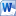 Nuolatinis saitas | Atsakyti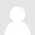 Ats.: LKL BENDRŲJŲ UGDYMO PROGRAMŲ ATNAUJINIMASAugutė Liutkevičienė - Antradienis, 2018 spalio 30, 08:27Norėjau paklausti:kur paskelbta informacija apie struktūrines permainas? Labai norėčiau pasigilinti ir diskutuoti. Tikiuosi, tai ne slapta informacija :)  Nuolatinis saitas | Rodyti pirminį | Atsakyti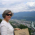 Ats.: LKL BENDRŲJŲ UGDYMO PROGRAMŲ ATNAUJINIMASZita Nauckūnaitė - Antradienis, 2018 spalio 30, 15:24Dėl struktūrinių pokyčių siūlymo žr.: Ugdymo turinio atnaujinimas, 2018 m. spalis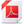 NB! Tačiau tam pritarti turėtų Seimas!